3-та учебна седмица		Домашна работа - 3 класМоля, направете упражнения 3 и 7 на стр.8 и 9 от Тетрадка № 1.Моля, прочетете гладко стихотворенията „Дакел“ и „Немска овчарка“ от Цанко Лалев на стр.10 от Читанката.Човекът и обществото - 3 класБългария - част от Европейския съюзНа 1 януари 2007 година България стана член на голямото европейско семейство. В него влизат 28 страни и се присъединяват нови. Българските граждани са и граждани на Европейския съюз - могат да пътуват свободно, да живеят, да работят, да учат във всяка страна от съюза.Главните ценности в Обединена Европа са мирът,  зачитането на човешките права и опазване на околната среда.  Символите на Европейския съюз са: знамето с 12 звезди на син фон, химнът е „ Ода на радостта“ , написан от немския композитор Лудвиг ван Бетовен, а девизът е „ Единство в многообразието“. Единната валута е еврото € . Всяка година на 9 май празнуваме деня на Европа.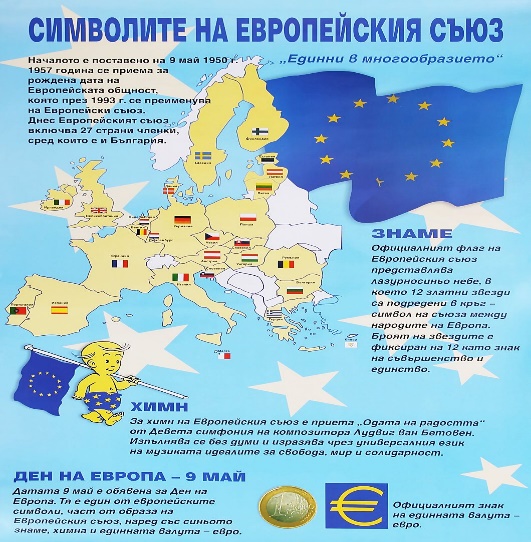 